Jogo do rola-rolaObjetivo: Coordenação motoraMaterial: Bolinhas de papel1 poteConstrução:Construir 5 bolinhas de papel.Jogo:O aluno irá colocar as 5 bolinhas no chão e colocará um pote a 2 metros de distância das bolinhas. Irá levar uma bolinha por vez até o pote, rolando lateralmente, colocou a bolinhas dentro do pote, volta correndo, pega a segunda bolinha e rola até o pote. Vai fazer o movimento até levar as 5 bolinhas ao pote.Bom jogo...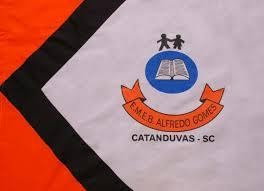 ESCOLA MUNICIPAL DE EDUCAÇÃO BÁSICA ALFREDO GOMES.DIRETORA: IVÂNIA NORA.ASSESSORA PEDAGÓGICA: SIMONE ANDRÉA CARL.ASSESSORA TÉCNICA ADM.: TANIA N. DE ÁVILA.PROFESSOR: JONAS STRINGUI TOMBINIDISCIPLINA: EDUCAÇÃO FISICACATANDUVAS – SCANO 2021  